	П Р О Е К Т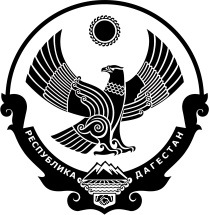 АГЕНТСТВО ПО ОХРАНЕ КУЛЬТУРНОГО НАСЛЕДИЯРЕСПУБЛИКИ ДАГЕСТАН(Дагнаследие)П Р И К А З№_____                                                                               «___» _________2023 г.О внесении изменений в приказ от 14.07.2022 № 83/22-од «Об утверждении порядка работы конкурсной комиссии по проведению конкурса на замещение вакантной должности руководителя государственного учреждения Республики Дагестан, подведомственного Агентству по охране культурного наследия Республики Дагестан, и методики проведения конкурса на замещение вакантной должности руководителя государственного бюджетного учреждения Республики Дагестан, подведомственного Агентству по охране культурного наследия Республики Дагестан»В соответствии с постановлением Правительства Республики Дагестан от 11 мая 2010 года № 132 «Об утверждении Порядка назначения и освобождения от должности руководителей государственных учреждений и Порядка проведения аттестации руководителей государственных учреждений» (Собрание законодательства Республики Дагестан, 2010, № 9, ст. 423; 2013, №19, ст. 1232; интернет-портал правовой информации Республики Дагестан http://pravo.e-dag.ru, 2023, 5 мая, 05002011183), в целях приведения в соответствие с законодательством Российской Федерации,  п р и к а з ы в а ю:1. Внести изменения в Методику проведения конкурса на замещение вакантной должности руководителя государственного бюджетного учреждения Республики Дагестан, подведомственного Агентству по охране культурного наследия республики Дагестан, утвержденная приказом Агентства по охране культурного наследия Республики Дагестан от 14.07.2022 № 83/22-од «Об утверждении порядка работы конкурсной комиссии по проведению конкурса на замещение вакантной должности руководителя государственного учреждения Республики Дагестан, подведомственного Агентству по охране культурного наследия Республики Дагестан, и методики проведения конкурса на замещение вакантной должности руководителя государственного бюджетного учреждения Республики Дагестан, подведомственного Агентству по охране культурного наследия Республики Дагестан» следующие изменения:- пункт 9 Методики проведения конкурса на замещение вакантной должности руководителя государственного учреждения Республики Дагестан, подведомственного Агентству по охране культурного наследия Республики Дагестан, изложить в следующей редакции:«Тестирование кандидатов на вакантную должность руководителя учреждения проводится по единому перечню теоретических вопросов.Предложения по тестовому заданию направляются Агентством в ГБУ ДПО РД «Дагестанский кадровый центр» с пометкой «Для служебного пользования» не позднее 7 дней до предполагаемой даты проведения компьютерного тестирования.                         Тестовое задание должно содержать не менее 50 вопросов, в том числе на предмет: - владения государственным языком Российской Федерации - русским языком - до 5 вопросов; - знаний основ Конституции Республики Дагестан и основ конституционного устройства Республики Дагестан - до 5 вопросов;- знаний законодательства о противодействии коррупции - до 5 вопросов;  - знаний законодательства соответствующей сферы деятельности (в том числе основ гражданского, трудового и налогового законодательства) - до 10 вопросов; - знаний по вопросам деятельности государственного учреждения и его отраслевой специфики - до 10 вопросов;- знаний и умений по вопросам управленческой компетенции и основ управления государственным учреждением - до 15 вопросов.            По решению председателя конкурсной комиссии тестовое задание может быть доработано с учетом предложений ГБУ ДПО РД «Дагестанский кадровый центр». Итоговое тестовое задание утверждается на заседании конкурсной комиссии в день проведения компьютерного тестирования и размещается ГБУ ДПО РД «Дагестанский кадровый центр» в едином программном комплексе оценки профессионального уровня кандидатов на должность руководителя государственного учреждения.            Тестирование считается пройденным, если кандидат правильно ответил на 70 и более процентов вопросов. Максимальный балл за компьютерное тестирование должен быть установлен на уровне 50 процентов от максимального балла за индивидуальное собеседование. При этом допуск к следующим этапам конкурса рекомендуется осуществлять вне зависимости от результатов тестирования.           На каждый вопрос теста может быть только один верный вариант ответа.           В ходе тестирования не допускается использование кандидатами специальной, справочной и иной литературы, письменных заметок, средств мобильной связи и иных средств хранения и передачи информации, выход кандидатов за пределы помещения, в котором проходит тестирование.По результатам тестирования кандидатам выставляется:5 баллов, если даны правильные ответы на 100 проц. вопросов;4 балла, если даны правильные ответы на 95-99 проц. вопросов;3 балла, если даны правильные ответы на 85-94 проц. вопросов;2 балла, если даны правильные ответы на 75-84 проц. вопросов;1 балл, если даны правильные ответы на 70-74 проц. вопросов».           2. Отделу правового обеспечения направить настоящий приказ на государственную регистрацию в Министерство юстиции Республики Дагестан, официальную копию приказа в прокуратуру Республики Дагестан и Управление Министерства юстиции Российской Федерации по Республике Дагестан для включения в федеральный регистр Российской Федерации в установленном законодательством порядке.           3. Консультанту отдела Алиевой Н.М. разместить настоящий приказ на сайте Агентства по охране культурного наследия Республике Дагестан в информационно-телекоммуникационной в сети «Интернет» (http://dagnasledie.ru).          4. Настоящий приказ вступает в силу в установленном законодательством порядке.          5. Контроль за исполнением настоящего приказа оставляю за собой.Руководитель                                                                                     М. Мусаев